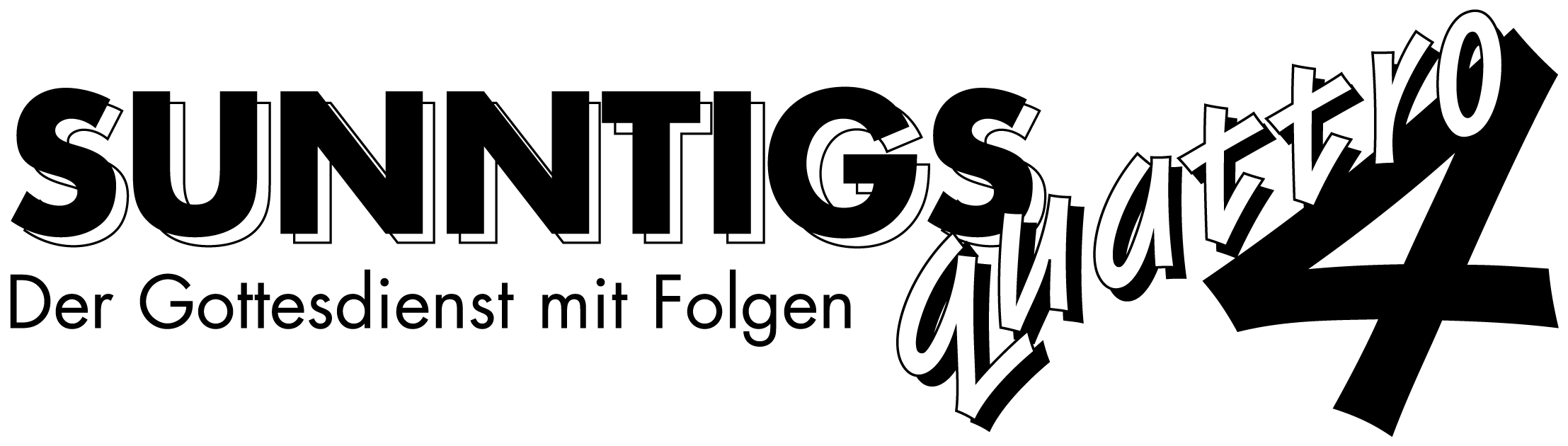 Der Auftrag fordert persönliche OpferReihe: Der wichtigste Auftrag (1/3) – Kolosser-Brief 1, 24-25Einleitende GedankenWie lauten die Inhalte der wichtigsten Botschaft?…………………………………………………………………………………………………………..……………………………………………………………………………………………………………………..…………Wie lautet der wichtigste Auftrag?…………………………………………………………………………………………………………..…………„Angesichts von all dem freue ich mich auch über die Nöte, die ich durchmachen muss, denn sie kommen euch zugute. Sie gehören zu den Bedrängnissen um Christi willen, die nach Gottes Plan noch ausstehen, und was ich davon an meinem eigenen Körper erleide, nehme ich damit dem Leib von Christus ab, der Gemeinde, zu deren Diener Gott mich gemacht hat. Er hat mir nämlich in Übereinstimmung mit seinem Plan die Aufgabe anvertraut, euch seine Botschaft in ihrem ganzen Umfang bekannt zu machen.“ Kolosser 1, 24-25.Bibelstellen zum Nachschlagen: Matthäus 28, 18-20 Sinnvolle Opfer machen FreudeWo lebte Paulus, als der den Brief an die Kolosser schrieb?…………………………………………………………………………………………………………..…………Warum zweifelt Paulus nicht an seinem Glauben und an der Allmacht Gottes?…………………………………………………………………………………………………………..…………„Ich bin überzeugt, dass weder Tod noch Leben, weder Engel noch unsichtbare Mächte, weder Gegenwärtiges noch Zukünftiges, noch gottfeindliche Kräfte, uns je von der Liebe Gottes trennen kann, die uns geschenkt ist in Jesus Christus, unserem Herrn.“ Römer 8, 38-39.Wie klar ist Dir, dass Verfolgung und damit verbunden Leiden zur Nachfolge gehört?nicht so klar    1      2      3      4      5      6      7      8      9      10    sehr klar„Ein Diener ist nicht grösser als sein Herr. Wenn sie mich verfolgt haben, werden sie auch euch verfolgen.“ Johannes 15, 20.Was erwartest Du, was Jesus in Deinem Leben hier auf der Erde bewirken soll?…………………………………………………………………………………………………………..…………Wie ermutigte Paulus die Gemeinden in den drei Ortschaften Lystra, Ikonion und Antiochia?…………………………………………………………………………………………………………..…………Bist Du grundsätzlich bereit für Jesus zu leiden?eher nicht    1      2      3      4      5      6      7      8      9      10    ja sicherWarum kann sich Paulus trotz der Gefangenschaft freuen? …………………………………………..…………Wer ist im Zentrum Deines Lebens?…………………………………………………………………………………………………………..…………Bibelstellen zum Nachschlagen: Matthäus 10, 24; Johannes 13, 15-16; Johannes 15, 18-20; Apostelgeschichte 8, 1.3; Apostelgeschichte 9, 1. 16; Apostelgeschichte 14, 21-22; 2. Korinther 11, 21-33; Philipper 1, 23; Kolosser 4, 3.10 Der Gemeinde dienen ist sinnvollFür wen leidet Paulus? …………………………………………………………………………………………Wie versteht Paulus sein Verhältnis zur Gemeinde?…………………………………………………………………………………………………………..…………„Wenn ein Teil des Körpers leidet, leiden alle anderen mit, und wenn ein Teil geehrt wird, ist das auch für alle anderen ein Anlass zur Freude.“ 1. Korinther 12, 26.Kann man seine persönliche Beziehung zu Jesus von der Gemeinde völlig trennen? …………………„Verfolgungen sind etwas, womit alle rechnen müssen, die zu Jesus Christus gehören und entschlossen sind, so zu leben, dass Gott geehrt wird.“ 2. Timotheus 3, 12.Welchen Stellenwert hat der Leib Christi, die Gemeinde, in Deinem Leben?keinen besonderen    1      2      3      4      5      6      7      8      9      10    einen sehr hohenWelchen Stellenwert hat der Leib Christi, die Gemeinde, im Leben von Paulus?keinen besonderen    1      2      3      4      5      6      7      8      9      10    einen sehr hohen„Die Gemeinde zu deren Diener Gott mich gemacht hat.“ Kolosser 1, 25.Müsste sich in Deiner Einstellung etwas ändern?…………………………………………………………………………………………………………..…………Wie willst Du das konkret umsetzen?…………………………………………………………………………………………………………..…………Bibelstellen zum Nachschlagen: Matthäus 24, 9; Markus 13, 13; Johannes 16, 2; Apostelgeschichte 4, 12; Römer 3, 28; 1. Korinther 12, 26; Kolosser 1, 18.19; 2. Timotheus 3, 12 Schlussgedanke„Wie wir in ganz besonderem Mass an den Leiden von Christus teilhaben, erleben wir durch Christus auch Trost und Ermutigung in ganz besonderem Mass.“ 2. Korinther 1, 5.Bibelstellen zum Nachschlagen: Lukas 12, 4-5; Römer 12, 1-2; 1. Korinther 15, 58; 2. Korinther 1, 5-6; Philipper 1, 24-25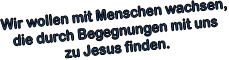 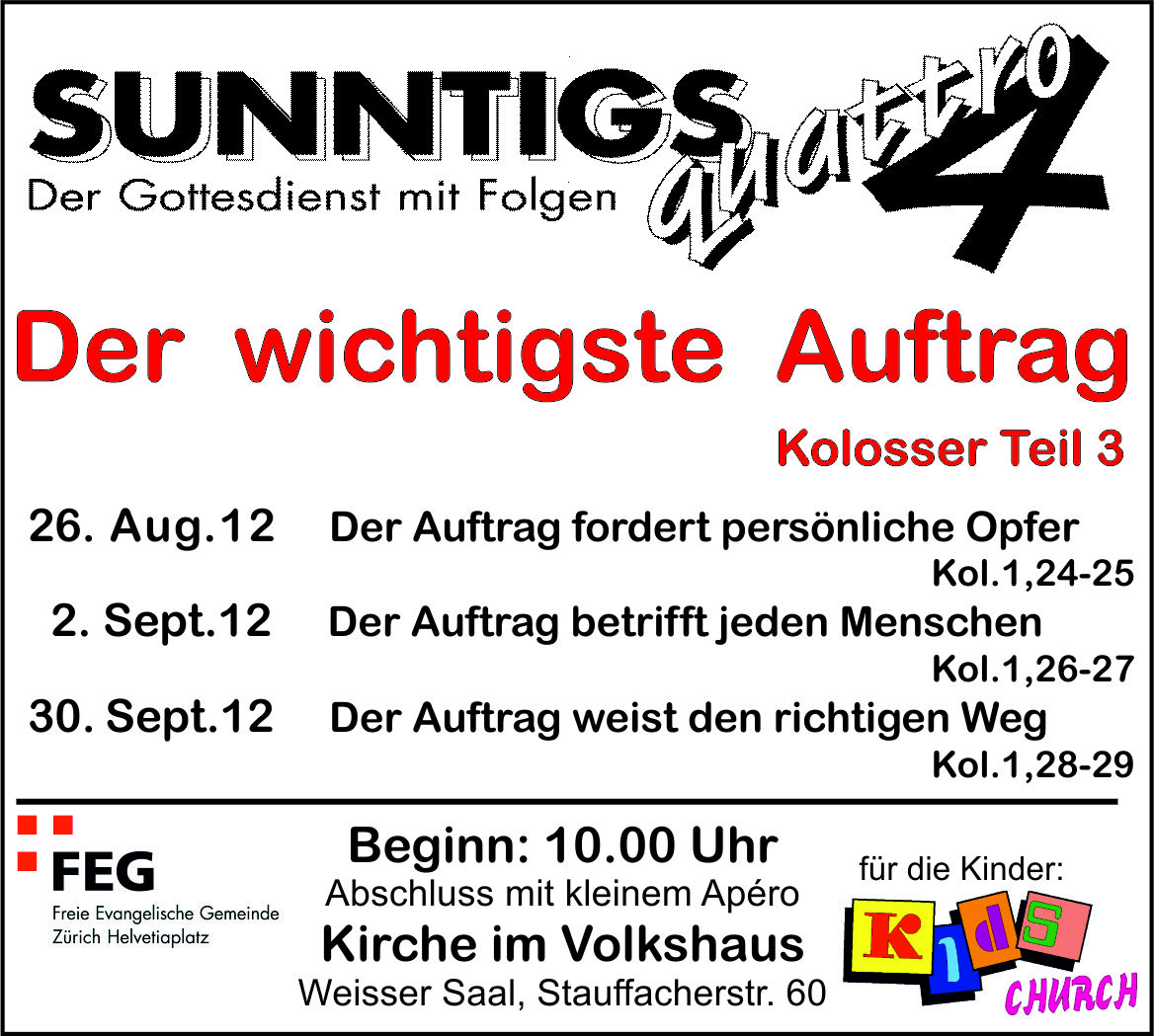 